МИНИСТЕРСТВО ПРОСВЕЩЕНИЯ РОССИЙСКОЙ ФЕДЕРАЦИИДепартамент образования и науки Тюменской областиДепартамент по образованию Администрации города ТобольскаМуниципальное автономное общеобразовательное учреждение«Средняя общеобразовательная школа №18»РАБОЧАЯ ПРОГРАММАучебного предмета (курса) «Основы функциональной грамотности»для 2-х классов начального общего образованияна 2023-2024 учебный год                                                      Составитель: Бурибаева О.А., учитель начальных классов Плеханова И.Ю., учитель начальных классовСаргина В.М., учитель начальных классовПашкова О.Д., учитель начальных классовТобольск, 2023 г.ПОЯСНИТЕЛЬНАЯ ЗАПИСКАРабочая программа кружка «Основы функциональной грамотности» для обучающихся 2 класса на уровне начального общего образования составлена на основе Требований к результатам освоения программы начального общего образования Федерального государственного образовательного стандарта начального общего образования (далее — ФГОС НОО), а также ориентирована на целевые приоритеты, сформулированные в Примерной программе воспитания МАОУ СОШ №18. Программа разработана в соответствии с нормативными документами:Федеральный закон от 29.12.2012 № 273 «Об образовании в Российской Федерации»;Стратегия развития воспитания в Российской Федерации на период до 2025 года, утвержденной распоряжением Правительства от 29.05.2015 № 996-р;	Федеральный государственный образовательный стандарт начального общего образования, утвержденный приказом Минпросвещения от 31.05.2021 № 286;Методические рекомендации по уточнению понятия и содержания внеурочнойдеятельности в рамках реализации основных общеобразовательных программ, в том числе в части проектной деятельности, направленные письмом Минобрнауки от 18.08.2017 № 09-1672;основная образовательная программа начального образования МАОУ СОШ №18 на 2023-2024 учебный год;учебный план основного образования МАОУ СОШ №18 на 2023-2024 учебный год;календарный учебный график МАОУ СОШ №18 на 2023-2024 учебный год;Рабочая программа воспитания МАОУ СОШ №18.ОБЩАЯ ХАРАКТЕРИСТИКА УЧЕБНОГО КУРСА «ОСНОВЫ ФУНКЦИОНАЛНОЙ ГРАМОТНОСТИ»Программа курса внеурочной деятельности для второго класса «Функциональная грамотность» разработана в соответствии с требованиями Федерального государственного образовательного стандарта начального общего образования, требованиями к основной образовательной программе начального общего образования.Программа «Функциональная грамотность» учитывает возрастные, общеучебные и психологические особенности младшего школьника.ЦЕЛИ ИЗУЧЕНИЯ УЧЕБНОГО КУРСА «ОСНОВЫ ФУНКЦИОНАЛЬНОЙ ГРАМОТНОСТИ»Цель программы: создание условий для развития функциональной грамотности.Целью изучения блока «Читательская грамотность» является развитие способности учащихся к осмыслению письменных текстов и рефлексии на них, использования их содержания для достижения собственных целей, развития знаний и возможностей для активного участия в жизни общества. Оценивается не техника чтения и буквальное понимание текста, а понимание и рефлексия на текст, использование прочитанного для осуществления жизненных целей.Целью изучения блока «Математическая грамотность» является формирование у обучающихся способности определять и понимать роль математики в мире, в котором они живут, высказывать хорошо обоснованные математические суждения и использовать математику так, чтобы удовлетворять в настоящем и будущем потребности, присущие созидательному, заинтересованному и мыслящему гражданину.Целью изучения блока «Финансовая грамотность» является развитие экономического образа мышления, воспитание ответственности и нравственного поведения в областиэкономических отношений в семье, формирование опыта применения полученных знаний и умений для решения элементарных вопросов в области экономики семьи.Целью изучения блока «Естественно-научная грамотность» является формирование у обучающихся способности использовать естественно-научные знания для выделения в реальных ситуациях проблем, которые могут быть исследованы и решены с помощью научных методов, для получения выводов, основанных на наблюдениях и экспериментах. Эти выводы необходимы для понимания окружающего мира и тех изменений, которые вносит в него деятельность человека, а также для принятия соответствующих решений.Место учебного курса в учебном плане школы:Согласно учебного плана МАОУ СОШ №18 на 2023-2024 уч. год на изучение учебного курса «Основы функциональной грамотности» во 2 классе отводится 34 часа (из расчета 1 учебный час в неделю). Учитывая календарный учебный график школы на 2023- 2024 уч. год данная рабочая программа составлена на 34 часа. Содержание рабочей программы реализуется в полном объеме.СОДЕРЖАНИЕ УЧЕБНОГО КУРСАЧитательская грамотность: понятия «художественный» и «научно- познавательный»; жанровое сходство и различия художественных и научно- познавательных текстов; составление характеристики героев прочитанных произведений; деление текстов на части, составление плана; ответы по содержанию прочитанных произведений, эмоциональная и личностная оценка прочитанного;Математическая грамотность: нахождение значений   математических выражений в пределах 100, составление числовых выражений и нахождение их значений. Состав чисел первого и второго десятка, задание на нахождение суммы; задачи на нахождение части числа, задачи на увеличение и уменьшение числа на несколько единиц, чтение и заполнение таблиц, столбчатых диаграмм, календарь, логические задачи, ложные и истинные высказывания, построение геометрических фигур, нахождение длины ломаной, диаметр окружности, периметр треугольника.Финансовая грамотность: деньги, аверс и реверс монеты, кредиты, вклады, банковская карта, правила безопасного использования банковских карт, фальшивые и повреждённые деньги, средства защиты российских банкнот, валюта.Естественно-научная грамотность: наблюдения и простейшие эксперименты с яблоком, овощами, мёдом, лесной землей, песком, глиной. Состав почвы, перегной. Состав и свойства древесины. Названия овощей, выделение среди овощей корнеплодов. Названия частей растений, виды корней, свойства корней. Представление о позвоночных животных.ПЛАНИРУЕМЫЕ ОБРАЗОВАТЕЛЬНЫЕ РЕЗУЛЬТАТЫИзучение курса «Основы функциональной грамотности» в начальной школе направлено на достижение обучающимися личностных, метапредметных и предметных результатов освоения учебного предмета.Личностные результаты изучения курса:осознавать себя как члена семьи, общества и государства: участие в обсуждении финансовых проблем семьи, принятии решений о семейном бюджете;овладевать начальными навыками адаптации в мире финансовых отношений: сопоставление доходов и расходов, простые вычисления в области семейных финансов;осознавать личную ответственность за свои поступки;уметь сотрудничать со взрослыми и сверстниками в разных игровых и реальных ситуациях.Метапредметные результаты изучения курса:Познавательные:осваивать способы решения проблем творческого и поискового характера: работа над проектами и исследования;использовать различные способы поиска, сбора, обработки, анализа и представления информации;овладевать логическими действиями сравнения, обобщения, классификации, установления аналогий и причинно-следственных связей, построения рассуждений, отнесения к известным понятиям;использовать знаково-символические средства, в том числе моделирование;ориентироваться в своей системе знаний: отличать новое от уже известного;делать предварительный отбор источников информации: ориентироваться в потоке информации;добывать новые знания: находить ответы на вопросы, используя учебные пособия, свой жизненный опыт и информацию, полученную от окружающих;перерабатывать полученную информацию: сравнивать и группировать объекты;преобразовывать информацию из одной формы в другую. Регулятивные:проявлять познавательную и творческую инициативу;принимать и сохранять учебную цель и задачу, планировать ее реализацию, в том числе во внутреннем плане;контролировать и оценивать свои действия, вносить соответствующие коррективы в их выполнение;уметь отличать правильно выполненное задание от неверного;оценивать правильность выполнения действий: знакомство с критериями оценивания, самооценка и взаимооценка.Коммуникативные:адекватно передавать информацию и выражать свои мысли в соответствии с поставленными задачами и отображать предметное содержание и условия деятельности в речи;доносить свою позицию до других: оформлять свою мысль в устной и письменной речи (на уровне одного предложения или небольшого текста);слушать и понимать речь других;совместно договариваться о правилах работы в группе;учиться выполнять различные роли в группе (лидера, исполнителя, критика).Предметные результаты изучения блока «Читательская грамотность»:способность понимать, использовать, оценивать тексты, размышлять о них и заниматься чтением для того, чтобы достигать своих целей, расширять свои знания и возможности, участвовать в социальной жизни;способность различать тексты различных жанров и типов;умение находить необходимую информацию в прочитанных текстах;умение задавать вопросы по содержанию прочитанных текстов;умение	составлять	речевое	высказывание	в	устной	и	письменной	форме	в соответствии с поставленной учебной задачей.Предметные результаты изучения блока «Математическая грамотность»:способность	формулировать,	применять	и	интерпретировать	математику	в разнообразных контекстах;способность проводить математические рассуждения;способность использовать математические понятия, факты, чтобы описать, объяснить и предсказать явления;способность понимать роль математики в мире, высказывать обоснованные суждения и принимать решения, которые необходимы конструктивному, активному и размышляющему человеку.Предметные результаты изучения блока «Финансовая грамотность»:понимание и правильное использование экономических терминов;представление о банковских картах;умение правильно обращаться с поврежденными деньгами;представление о различных банковских услугах;проведение элементарных финансовых расчётов.Предметные результаты изучения блока «Естественно-научная грамотность»:способность осваивать и использовать естественно-научные знания для распознания и постановки вопросов, для освоения новых знаний, для объяснения естественно- научных явлений и формулирования основанных на научных доказательствах выводов;способность понимать основные особенности естествознания как формы человеческого познания.ТЕМАТИЧЕСКОЕ ПЛАНИРОВАНИЕПОУРОЧНОЕ ПЛАНИРОВАНИЕУЧЕБНО-МЕТОДИЧЕСКОЕ ОБЕСПЕЧЕНИЕ ОБРАЗОВАТЕЛЬНОГО ПРОЦЕССА ОБЯЗАТЕЛЬНЫЕ УЧЕБНЫЕ МАТЕРИАЛЫ ДЛЯ УЧЕНИКАМЕТОДИЧЕСКИЕ МАТЕРИАЛЫ ДЛЯ УЧИТЕЛЯУМК учебного предмета:Программа «Функциональная грамотность», М.В. Буряк, С.А. Шейкина, 1-4 кл.ЦИФРОВЫЕ ОБРАЗОВАТЕЛЬНЫЕ РЕСУРСЫ И РЕСУРСЫ СЕТИ ИНТЕРНЕТ«Российская электронная школа «РЭШ» https://resh.edu.ru;«Учи.ру» https://uchi.ru;«Яндекс.Учебник» https://education.yandex.ru/home;«Единое содержание общего образования» edsoo.ruРассмотренона заседании ШМО учителей начальных классовПротокол №1 от 28.08.2023           Согласовано  Заместитель директора по УВР Павлова С.И. 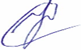 «31» августа 2023 г                     Утвержденоприказом МАОУ СОШ №18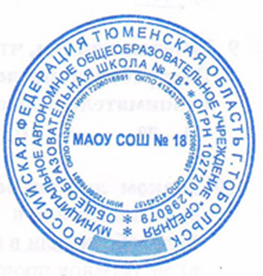 от 31.08.2023 №151-ОНаименование разделов и тем программыКоличество часовСрокиизученияВиды деятельностиВиды, количество контроляЭлектронные (цифровые) образовательные ресурсыТема 1.Читательская грамотность807.09-26.10Библиотечные уроки; Деловые беседы;Участие	в научно- исследовательских дискуссиях;Характеристику героев произведений, различие научно- познавательного текста ихудожественного; нахождение их сходства и различия.ПРР – 1«Учи.ру» https://uchi.ru;«Яндекс.Учебник» https://education.yande x.ru/home;«Единое	содержание общего образования»edsoo.ruТема 2. Математическая грамотность809.11-21.12Работа с таблицами: интерпретация и дополнение данных;сложение и сравнение чисел в пределах 100;объяснение графических моделей при решении задач;анализ представленных данных, установление закономерностей.ПР/Р – 1«Учи.ру» https://uchi.ru;«Яндекс.Учебник» https://education.yande x.ru/home;«Единое	содержание общего образования»edsoo.ruТема 3.Финансовая грамотность828.12-22.02Объяснение значения понятий«покупка», «продажа», «сделка»,«деньги»; названий российских денег «рубль» и «копейка»; нахождение у монеты аверса и реверса;ПР/Р-2«Учи.ру» https://uchi.ru;«Яндекс.Учебник» https://education.yande x.ru/home;– выполнение логических операций: анализ, синтез и сравнение;«Единое	содержание общего образования»edsoo.ruТема 4.Естественно-научная грамотность1001.03-24.05Работа с таблицами наблюдений за погодой; высказываниепредположений и гипотез о причинах наблюдаемых явлений; работать в парах.ПР/Р-1«Учи.ру» https://uchi.ru;«Яндекс.Учебник» https://education.yande x.ru/home;«Единое	содержание общего образования»edsoo.ruОБЩЕЕ КОЛИЧЕСТВОЧАСОВ ПО ПРОГРАММЕ34№ п/пТема занятияКоличество часовДата изученияДата изученияВиды,	формы контроля№ п/пТема занятияКоличество часовПланФактВиды,	формы контроля1.Михаил Пришвин.Беличья память.107.09Устный опрос2.Про беличьи запасы.114.09Устный опрос3.Беличьи деньги.121.09Устный опрос4.Про белочку и погоду.128.09Устный опрос5.И. Соколов-Микитов. Вберлоге.105.10Устный опрос6.Медвежье потомство.112.10Устный опрос7.Поврежденные ифальшивые деньги.119.10Практическаяработа8.Лесные сладкоежки.126.10Устный опрос9.Лев Толстой. Зайцы.109.11Устный опрос10.Про зайчат и зайчиху.116.11Устный опрос11.Банковская карта.123.11Практическаяработа12.Про зайчишку и овощи.130.11Устный опрос13.Николай Сладков.Веселая игра.107.12Устный опрос14.Лисьи забавы.114.12Устный опрос15.Безопасность денег набанковской карте.121.12Устный опрос16.Лисьи норы.128.12Устный опрос17.Обыкновенные кроты.111.01Устный опрос18.Про крота.118.01Устный опрос19.Про кредиты.125.01Устный опрос20.Корень часть растения.101.02Устный опрос21.Эдуард Шим. Тяжкийтруд.108.02Устный опрос22.Про ежа.115.02Устный опрос23.Про вклады.122.02Практическаяработа24.Занимательныеособенности яблока.101.03Исследовательскаяработа25.Полевой хомяк.115.03Устный опрос26.Про полевого хомяка.129.03Устный опрос27.Ловушки для денег.105.04Устный опрос28.Про хомяка и его запасы.112.04Устный опрос29.Про бобров.119.04Устный опрос30.Бобры строители.126.04Устный опрос31.Такие разные деньги.103.05Практическаяработа32.Материал для плотин.110.05Устный опрос33.Позвоночные животные.117.05Устный опрос34.Встреча друзей.124.05Устный опросОБЩЕЕ КОЛИЧЕСТВО ЧАСОВПОИПРОГРАММЕОБЩЕЕ КОЛИЧЕСТВО ЧАСОВПОИПРОГРАММЕ34